PERALTA COMMUNITY COLLEGE DISTRICT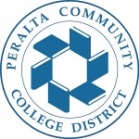 COUNCIL ON INSTRUCTION, PLANNING, AND DEVELOPMENT (CIPD)   CIPD Agenda, Monday, May 24, 2021, 1:00pm-3:00pm, via zoom https://cccconfer.zoom.us/j/95711331932Co-Chair: Siri Brown, VC of Academic AffairsCo-Chair: Heather Sisneros, Laney Curriculum Co-chairNote Taker: Iolani Sodhy-Gereben ACT 1: Review Apr Admin 2021 agenda minutes (1:00pm- 1:10pm)ACT 2: Curriculum proposals for review and approval (1:10 pm-2:00 pm)College of Alameda Berkeley City CollegeLaney CollegeMerritt CollegeGeneral Education Subcommittee Proposals for 2021-22ACT 3: Pressing Curriculum Topics (2:00pm-3:00pm) Update on Berkeley City College Education ProgramUpdate from colleges on CSU, Area F denials, attached the past webinar announcement for documentation. CSU General Education Requirements Results of Evaluation Survey